Driver /EntrantDriver /EntrantPaidCashPaid /OLMA LicenceCurrent  Civil Licence Club Mem Current  Entry formSS state & Checklist Vehicle    COMMENTS  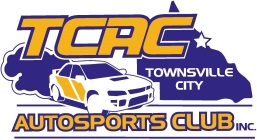 E.g. membership payment  into licence etc. 12345678910111213.14.15.161718.19Driver Driver PaidCash/OLMA LicenceCurrent  Civil Licence Club &Mem No. Entry formSS state & Checklist MA Disclaimer   COMMENTS  E.g. membership payment  into licence etc. 202122232425